Mobile Antivirus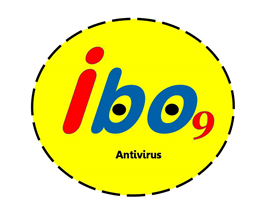 Trademark Registered Logo & SoftwareAndroid doesn't have the best reputation when it comes to security, and a question that comes up often is whether or not the average user needs an antivirus app for their Android device. In this Brochure, we discuss the risks that are out there and the pros and cons of Android antivirus apps. We're all familiar by now with the risks and disastrous consequences of viruses and other types of malware on PCs, but now malicious software is targeting our smartphones too. The threats are on the rise and constantly evolving.There are several different ways of catching malware on your Android device. You might have thought the Play Store would be safe, but you'd be wise to think again. Android's former Chief Security Engineer Adrian Ludwig stated in the past that he doesn't believe the average Android user needs to install antivirus apps. But, in 2017 alone, Google removed 700,000 malicious apps from its own Play Store. The fact that these apps made it onto the platform in the first place doesn't exactly inspire confidence.Malicious apps can masquerade as helpful utilities or they can be copycats of popular apps, with the same name and icon. These can be found on the Play Store or as APKs that can be installed manually outside of the Play Store. You can also get malware from email attachments, text messages, WhatsApp hacks, phishing scams, sketchy download links and more.There are also a ton of different types of malware which can infect mobile devices, from merely annoying Adware that just shows you ads to more devastating ransom wareTrojans. Regardless of any type of malware, any malicious software which makes its way onto your device can have severe consequences, like having your credit card information stolen or your photos lost forever. Malicious software can even brick your device, making it no longer usable and unrepeatable.When it comes to security, you're your own biggest threat and common sense will get you far. You're probably a lot more likely to lose your phone or have it compromised because of a silly PIN code like '1234' than you are to get infected with malware, but there are some things you can do to avoid risk. Apart from installing an antivirus app and using common sense to avoid opening suspicious attachments and links, you can also avoid installing apps via APK files from outside of the Play Store. Checking your app permissions is always a good idea. Pros and cons of Android antivirus appsOften you won’t be able to tell if your smartphone is under threat, or if you are about to download something potentially harmful. What's worse is that, once you are affected, you frequently won't even know it, unless an unusually high credit card bill comes in or your phone starts acting strangely. Besides installing an Android antivirus app and running a scan, there's not much more you can do.Antivirus apps for Android work in a similar way to the antivirus software you would find on your PC. Once installed, you can use them to scan the files on your phone for sneaky software you may have inadvertently downloaded, and the antivirus app will highlight any problems. Unlike Windows or Mac-based antivirus software, however, Android antivirus apps do not automatically remove harmful software for you – you have to do this manually once they have been identified. Not all virus definitions are up-to-date and not all antivirus apps have the same features. The good news is that they quite often provide a lot of added features that can be really useful, such as backup solutions and remote wipe features. We are providing‘ibo9’Android antivirus for you, which consider paid solutions.Our picks for the best Android antivirus appsThough they can't replace common sense, Android antivirus apps can prevent, detect and eradicate malware infections. They do have their drawbacks, though. If you do choose to install an antivirus app, be aware that they commonly consume a lot of battery, take up disk space, annoy you with notifications and reduce processing speed. Naturally, how they affect your system depends on how you use them, but most Android users will probably never encounter any security threats or see any need to clog up their system with antivirus apps, especially given that Google Play Protect is built into Android and its malware protection scans your device and apps already. Whether you should use an antivirus app or not depends on your risk tolerance.Do you have an antivirus app on your Android? Have you ever been affected by malware? Share your experiences with us.OverviewMobile ibo9 Antivirus is an Android version of ibo9 Apps’ flagship security software – ibo9 Antivirus. The app comes packed with an advanced features set and detection algorithms that detect, block and delete mobile threats and infections.Mobile ibo9 Antivirus will scan through your phone’s files, both on the phone and external memory, searching for threats endangering your phone’s health.Each aspect of the scan can be controlled – the scan areas, time, and date, giving you full control over the software.The app is powered with active protection, guarding your phone 24/7. In addition, Mobile ibo9 Antivirus features an app behaviour analysis mechanism that flags potentially harmful apps on your phone.Trademark Registered Logo & SoftwareMobile ibo9 Antivirus is all-in-one security solution for your Android phone.Mobile ibo9 Antivirus monitors and protects for every known malware. 
Enjoy every moment using your phoneKnowing you are safe and sound!DETAILED SCANMobile ibo9 Antivirus’ algorithms look deep into your files and folders looking for potential threats.ACTIVE PROTECTIONThe app takes care of your safety at all times, no matter if the source or timing of the attack.SCHEDULED SCANSSchedule your automated scans, allowing the app to keep your phone safe at all times.PEAK PERFORMANCEThe app is designed to maintain your phone’s processing capabilities and not affect any performance parameters.VIRUS PROTECTIONMobile ibo9 Antivirus’ primary function is to protect you and your phone from any potential malicious attack or infection.REAL-TIME PROTECTIONThanks to its advanced algorithms Mobile ibo9 Antivirus is always on top of every rising threat informing you about potential danger instantly.SCHEDULED SCANSAutomate the virus scan and protection settings to keep safe at all times.PRIVACY ADVISORMonitor the permissions of the apps installed on your device, categorize them by danger level and remove them from inside the app if needed.AUTOMATIC UPDATESIt’s well-known that the source of most attacks is out-dated applications. Mobile ibo9 Antivirus keeps itself updated at all times without involving you in the process.DETAILED REPORTSAfter each scan, you’ll be provided with a report on malware detected. The information can be useful for future prevention.HISTORY REPORTMobile ibo9 Antivirus keeps track of each scan and clean action you take. You can always revisit your last scan and keep track of your phone’s infections over the time.Use the maximum capacity of your phone and relax with theMobile‘ibo9’Antivirus.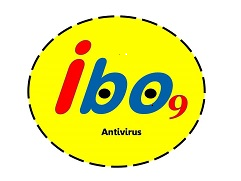 AntivirusWhat is antivirus software in computer? Different type of antivirusAntivirus software definition: एंटीवायरस के प्रकारAntivirus Software kya hota hai : Antivirus program एक सॉफ्टवेयर यूटिलिटी या सॉफ्टवेयर प्रोग्राम होता है जो की कंप्यूटर सिस्टम एंड नेटवर्क्स को कंप्यूटर वायरस से प्रोटेक्ट करता है | एंटीवायरस सॉफ्टवेयर की सहायता से कंप्यूटर को वायरस या किसी दूसरे मेलवेयर से इन्फेक्ट होने से बचाया जा सकता है | एंटीवायरस, कंप्यूटर सिस्टम के वायरस सॉफ्टवेयर को पता लगाते हुए उसको कंप्यूटर से रिमूव करता है | यहाँ पर हम जिस मेलवेयर की बात कर रहे है वो भी वायरस की जैसे ही होता है जिसका उपयोग करके कंप्यूटर सिस्टम को हैक करने या इनफार्मेशन चोरी करने के लिए काम मे लिया जाता है | जब कंप्यूटर सिस्टम पर इन्सटाल्ड एंटी वायरस सॉफ्टवेयर किसी वायरस को डिटेक्ट करता है तो ये आपको एक वार्निंग मैसेज देता है की आप इसको रिमूव करना चाहते है, कुछ भी नहीं करना चाहते या फिर वॉल्ट मे मूव करना चाहते है | आप जो भी ऑप्शन choose करते है उसी अनुसार ये ऑपरेशन परफॉर्म करता है |Antivirusएंटीवायरस के उपयोग : एंटी- वायरस जैसे की नाम से पता चल रहा है की यह वायरस का एंटी होता है मतलब जहाँ पर भी वायरस होगा यह उसको रोकने के लिए काम करेगा । एंटी- वायरस सॉफ्टवेयर को केवल वायरस को ढूंढ कर रिमूव करने के लिए ही डिज़ाइन किया गया था लेकिन समय के साथ साथ जैसे जैसे इंटरनेट का उपयोग बढ़ता गया अलग अलग तरह के मेलवेयर एंड दूसरे रिस्की सॉफ्टवेयर डेवलप हो गए तो एंटी वायरस को भी अपडेट किया गया और आज एक एंटी-वायरस का काम केवल वायरस रिमूव करने के अलावा और भी दूसरे रिस्की सॉफ्टवेयर एंड फाइल्स को डिटेक्ट करके रिमूव करने का हो गया है एवं इसके लिए एंटी वायरस सॉफ्टवेयर मे functionality डेवलप की गयी है । इसलिए ही अब एक एंटी वायरस केवल वायरस के लिए ही नहीं बल्कि हैकर्स से प्रोटेक्ट करने के लिए भी काम मे लिया जाता है । एक एंटी वायरस अलग अलग तरह की कंप्यूटर थ्रेट्स से बचानें का काम करता है और बहुत तरह से आपके कंप्यूटर सिस्टम को प्रोटेक्ट करते है जैसी malicious ब्राउज़र हेल्पर ऑब्जेक्ट्स, रअनसोमवारे, key-loggers सॉफ्टवेयर, rootkits, trojan horses, worms, adware and spyware आदि । ये सभी टर्म्स कंप्यूटर सॉफ्टवेयर के लिए रिस्की मानी जाती है एवं एक अच्छे एंटी वायरस सॉफ्टवेयर से ये उम्मीद की जाती है की वो इन सभी खतरों से कंप्यूटर को सेफ रख सके । कंप्यूटर पर एंटी वायरस सॉफ्टवेयर क्यों जरुरी है : बहुत बार ये देखा गया है की बहुत सारे कंप्यूटर users अपने कंप्यूटर पर एंटी वायरस सॉफ्टवेयर इनस्टॉल करने के प्रति गंभीर नहीं होते और बिना एंटी वायरस सॉफ्टवेयर के अपने कंप्यूटर को काम मे लेते है । इसका नतीजा यह होता है की उनके कंप्यूटर पर बहुत सारी प्रॉब्लम आने लगती है जैसे की कंप्यूटर का स्लो होना, कंप्यूटर हैंग होना, computer का अजीब तरह से व्वहार करना, कंप्यूटर के प्रोग्राम्स ओपन न होना या फिर कुछ और तरह की अनजान प्रोब्लेम्स । इन प्रॉब्लम्स का कोई भी कारण हो सकता है लेकिन ये भी बहुत chances है की ये सभी प्रोब्लेम्स किसी वायरस की वजह से हो । ज्यादातर उन computer को वायरस का रिस्क होता है जो की इंटरनेट के contact मे रहते है, किसी कॉमन नेटवर्क को share करते है, Wi-Fi, Bluetooth या फिर USB ड्राइव use करते है । क्योकि कंप्यूटर के अंदर तो कोई वायरस अपने आप नहीं आ सकता जब तक की कंप्यूटर बाहर किसी से कनेक्ट नहीं करता । इसलिए ही अगर आपका कंप्यूटर किसी भी तरह से नेटवर्क या फिर भर दूसरे content को access करता है तो कंप्यूटर सिस्टम पर एंटीवायरस सॉफ्टवेयर का होना जरुरी है । फ्री or पेड Antivirus सॉफ्टवेयर कैसे काम करते है : आज की डेट मे पेड एंटी वायरस सॉफ्टवेयर के अलावा बहुत सारे फ्री एंटीवायरस सॉफ्टवेयर मार्केट मे उपलब्ध है जिनको आप फ्री डाउनलोड करने के बाद इनस्टॉल कर सकते है हालांकि फ्री एंटीवायरस use करना recommend नहीं किया जाता क्योकि ये पूरी तरह सिक्योर नहीं होते और बहुत सारे latest virus, मैलवेयर, worm, एंड spyware को catch नहीं कर सकते । फ्री एंटीवायरस सॉफ्टवेयर मे बहुत सारे फंक्शन भी नहीं होते जिनको use करके आपके कंप्यूटर को सिक्योर बना सके । ये कहा जाता है की फ्री एंटीवायरस सॉफ्टवेयर signature-based detection टेक्निक को use करते हुए आपके कंप्यूटर पर वायरस सर्च करते है जिसमे की कंप्यूटर पर केवल उन वायरस या मेलवेयर को सर्च किया जाता है जिन वायरस या मैलवेयर का पैटर्न पहले से ही identity हो | जबकि पेड एंटीवायरस सॉफ्टवेयर signature-based detection टेक्निक के साथ heuristics टेक्निक (रिसर्च के साथ अनुमान लगाने वाला तरीका) को भी use करते है जिससे कोई भी नए वायरस या थ्रेट को उनके genetic signature से identify किया जा सकता है । इसके साथ कंप्यूटर पर वायरस को identify करने के लिए behavioral टेक्नीक को भी use किया जाता है जिसमे वायरस का पता कंप्यूटर पर फाइल के behavior के अनुसार भी पता लगाया जाता है | Antivirus Software features –Real-Time ScanningOn Access ScanningOn Demand ScanningFull System ScansAuto cleanAutomatic UpdatesMail protectionकोई भी Antivirus सॉफ्टवेयर परचेस करने के बाद जब आप उसको अपने computer पर इनस्टॉल कर लेते है तो आपको हर कुछ दिनों मे उस एंटी वायरस सॉफ्टवेयर को अपडेट करते रहना चाहिए क्योकि हर कुछ दिनों मे नए नए वायरस डेवलप होते रहते है और उन नए वायरस से फाइट करने के लिए एंटी वायरस कंपनी सॉफ्टवेयर को अपडेट करते रहती है । कंपनी के किये गए ये updates आपको तभी मिलेंगे जब आप अपने कंप्यूटर पर इनस्टॉल एंटी वायरस सॉफ्टवेयर को इंटरनेट से कनेक्ट करके या तो manually अपडेट करंगे या फिर सॉफ्टवेयर मे सेटिंग कर देंगे की हर कुछ दिनों मे वो अपडेट चेक करके अपडेट करते रहे । ध्यान रहे ये बहुत जरुरी सेटिंग है इसको अवॉयड ना करे।कंप्यूटर वायरस क्या होता है: Computer Virus अपने आपको replicate कर सकने वाला एक program, script, or macro है जिसको की computer का data damage करने, private information चुराने, data को modify करने या फिर किसी और गलत intention के लिया design किया जाता है |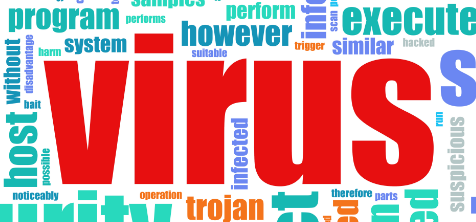 Computer virusकोई भी virus man made piece of code है जो की आपकी जानकारी के बिना load एवं run होता है | जैसे ही virus computer पर execute होता है to यह अपने आप को multiple copies मे spreads करते हुए computer पर save data files, programs, system files या फिर hard drive के boot sector को damage या infect कर सकता है | एक बार computer या data को infect करने के बाद virus आगे का अपना defined task perform करता है जैसे की virus को अगर computer halt करने के लिए design किया हुआ है तो execute होते ही आपके computer को halt कर सकता है या फिर अगर वायरस डेटा files को corrupt करने के लिए बनाया गया है तो computer पर saved files को currupt कर सकता है या फिर अगर virus को आपका data चुराने के लिए design क्या है तो execute होते ही आपकी mails को use करके आपका data किसी भी mail id पर send कर सकता है |Type of Virus : Virus बहुत types के होते है जो की उनके functioning एवं nature जैसे की origin, techniques, types of files they infect, where they hide, the kind of damage they cause etc के according अलग अलग categories मे classified किये गए है –Macro VirusResident VirusesMemory Resident Viruses Email VirusBoot Infectors Direct Action VirusesDirectory VirusWeb Scripting VirusTypes of computer virusकंप्यूटर वायरस को जाने Computer virus – कंप्यूटर (Computer) का जमाना है और अगर virus (वायरस) को नहीं जानते तो फिर कुछ भी नहीं जानते चलिए कोई बात नहीं है अब नहीं जानते तो नहीं जानते हम आपको थोडा detail में बता देते है |क्या होता है virus – जिस तरह से human body में virus होता है जो हमे बीमार करता है और हमारे इम्यून सिस्टम पर नकारात्मक असर करता है उसी तरीके से computer के लिए भी डिजाईन किये गये वो software जो computer के काम को प्रभावित करते है और उसे computer की गतिविधि को गलत तरीके से प्रभावित करने के लिए बनाया गया होता है जो computer के काम को बाधित करता है उसे हम virus कहते है यह भी बाकि softwares की तरह होता है ,यह एक ऐसा प्रोग्राम होता है जो खुद को कॉपी करता है और उसी के जरिये एक से दूसरे computer में फ़ैल जाता है |  mostly virus जो है वो अक्सर pen drive जेसे माध्यमो से फैलते है जो एक से दूसरे pc में अधिक इस्तेमाल किये जाते है |Computer virus Malware – malware और virus दोनों अलग अलग चीज़ होते है malware एक term है जो virus के प्रकार को define करती है malware का मतलब है malicious software अर्थात वो कोई भी software या प्रोग्राम जो आपके computer या उसकी सुरक्षा को नुकसान पहुंचा सकता है वो malicious software की श्रेणी में आता है और इसमें कई तरह के प्रोग्राम आते है जैसे कि virus ,spyware जो आपके pc से जानकारी चुराते है ,ट्रोजन हॉर्स और अन्य कई तरह के malicious software जिनमे से कुछ के बारे में हम अभी जानेगे :Spyware – ये ऐसे software होते है जो computer के अंदर install होने के बाद computer में व्यक्तिगत और अन्य कई तरह की जानकारियां इक्कठा करते है और उसके बाद software बनाने वाले को भेज देते हैScareware – इस तरह के केस में user computer इस्तेमाल कर रहा होता है और उसके पास किसी लिंक या अन्य किसी तरह से message आता है कि यह एक free antivirus है या अन्य कुछ उपयोगी tools है और user उस लिंक पर डाउनलोड करता है उसके बाद computer में install होने के बाद वो software कई तरीके से computer को नुकसान करता है :कैसे रोके –तमाम तरह के virus को को रोकने के लिए आपके computer में antivirus होना आवश्यक है हालाँकि कोई भी तरह का antivirus हर तरह के virus से आपके pc की सुरक्षा नहीं करता है लेकिन अगर आप अधिक इन्टरनेट इस्तेमाल करते है तो किसी भी antivirus का paid version इस्तेमाल करें ऐसे में कोई भी नया virus आता है तो आपको उसके लिए update मिल जाती है जिसके जरिये आप बड़ी आसानी से अपने computer की सुरक्षा कर सकते है Iहमारे कंप्यूटर में वायरस को खोजकर उसे नष्ट करने के लिए बनाये गए प्रोग्राम का एंटीवायरस (ANTI VIRUS) है। एंटी वायरस एक प्रोग्राम है जो की हमारे कंप्यूटर में वायरस को खोजता है और उन्हें नष्ट करता है। कंप्यूटर के लिए एंटी वायरस बहुत जरुरी होता है। एंटीवायरस किसी वायरस के सक्रीय होने पर आपको सूचित करता है। एंटी वायरस के द्वारा समय समय पर कंप्यूटर को स्कैन भी किया जा सकता है। यदि आपके कंप्यूटर में कोई वायरस सक्रीय हो रहा है या हो गया है तो आपको ये सूचित करता है। अब बात आती है की एंटीवायरस के प्रयोग द्वारा कंप्यूटर को कैसे सुरक्षित रखा जाय-1. अपने कंप्यूटर को वायरस मुक्त रखने के लिए समय समय पर एंटी वायरस द्वारा स्कैन किया जाना चाहिए।2. जब भी आप अपने कंप्यूटर में अलग से मेमोरी लगाएं तो उसे एंटीवायरस द्वारा जरूर स्कैन करें।3.कंप्यूटर में सीडी लगाते समय ये देख ले की सीडी पर कोई स्क्रेच तो नहीं है। सीडी लगाने के बाद उसे स्कैन जरूर करें।4.अगर आपको एंटीवायरस द्वारा स्कैन करने पर कोई वायरस मिलता है तो उसे नस्ट कर दे।5. गेम को कंप्यूटर में रन करने से पहले स्कैन जरूर कर लें।6. आप कभी भी फ्री एंटीवायरस का प्रयोग अपने कंप्यूटर में न करें। कुछ एंटीवायरस आपको फ्री ट्रॉयल देती है कुछ समय यूज़ करने के लिए आप उसका प्रयोग करके देख सकते हैं की आपके कंप्यूटर में कौन सा एंटीवायरस सही काम कर रहा है।7. जो एंटीवायरस आपके कंप्यूटर में सही काम करे उसे ही अपने कंप्यूटर में रखें।8. एंटीवायरस को समय-समय पर अपडेट जरूर करें।9. आप अपने कंप्यूटर के लिए अच्छा एंटीवायरस ही खरीदें मुफ़्त एंटीवायरस पर ध्यान न दे।10.एक बार में एक ही एंटीवायरस रखेँ अपने कंप्यूटर पर इससे आपके कंप्यूटर की स्पीड अच्छी रहेगी।वायरस को खोजने तथा उन्हें समाप्त करने के लिए कई उपाय (Tools) है जिनके विवरण निम्नलिखित है–प्रिवेंटर तथा चेक समर (Preventers And Check Summers):- प्रिवेंटर एंटी वायरस यधपि निरोधक प्रोग्रामो के लाभ बहुत है, परन्तु यह अपने लिए मेमोरी में स्थान घेरते है तथा कम्प्यूटर सिस्टम की गति को भी कम करते है तथा नये वायरसों को पकड़ पाने में भी बहुत अधिक सक्षम नही होते | किन्तु, इस प्रकार की निति कम समय के उपचार के लिए तथा द्रढ़ वायरस संक्रमण से छुटकारा पाने के लिए उपयोगी है | अधिकतर एंटी-वायरस पैकेज निरोधक प्रोग्राम के साथ आते है जो सिस्टम को वायरस संक्रमित होने से पहले वायरस को ढूढ़ने में सहायक होते है |चेक समर (Check Summers) का प्रयोग क्रियान्वित योग्य फ़ाइलो के सामग्री में वृद्धी की सुचना देते है | जब कोई वायरस कम्प्यूटर के अन्दर प्रवेश करता है तो वह आवश्यक रूप से क्रियान्वयन फ़ाइलो (Executable files) में बदलाव लता है | इस अवस्था में चेक समर पत्येक क्रियान्वयन योग्य फ़ाइलो से जुडी हुई चेक सम (Check Sum) अथवा सायकालिक रिडन्नसी चेक (Cyclic Redundancy Check) से सम्बंधित सुचना को रखता है तथा कोई भी बदलाव होने पर प्रयोक्ता को सूचित करता है| चेक समर प्रयोक्ता को केवल बदलाव के संबंधन में सूचित कर सकता है परन्तु यह किसी भी प्रकार के वायरस संक्रमण से कम्प्यूटर की सुरक्षानही कर सकता | गुप्त वायरस (Stealth Viruses) के प्रवेश को चेक समर जानने में सक्षम नही होते है | अधिकतर निरोधक प्रोग्राम में चेक समर की सुविधा होती है |स्कैनर (Scanners):- स्कैनर प्रोग्राम मेमोरी में तथा प्रोग्राम फाइलों में उपस्थित वायरस के बारे में प्रयोक्ता (User) को बताते है तथा यह भी निश्चित करते है कि कप्यूटर संक्रमित है अथवा नही | अधिकतर स्कैनर मेमोरी तथा फाइल दोनों की जाँच करते है | स्कैनर केवल संक्रमण (Virus) की सुचना देते है, वह संक्रमण (Virus) को समाप्त नही कर सकते |रिमूवर(removers):- जब कोई कम्प्यूटर वायरस से ग्रस्त हो जाता है तो इस स्थिति से निपटने के लिए कुछ विशेष कम्पुटर प्रोग्राम होते है जो पहले पूरे सिस्टम (system) में वायरस की जाँच करते है तथा बाद में वायरस को समाप्त कर इसे ठीक करते है | इस प्रकार के प्रोग्राम को वायरस विरोधी प्रोग्राम (Anti Virus Program) कहते है|Information Prepared by: Technical Department ofHi-Scan Marketing & Consultancy Pvt. Ltd.31, Third Floor, Hariom Avenue, C.G. Road,31/B, Government Servant Society, Navrangpura,Near Municipal Market, Ahmedabad – 380009Phone: 2644 8849Customer care No. 8140 116622 / 8140 116644info@ibopl.comsupport@ibopl.comwww  ibopl.com